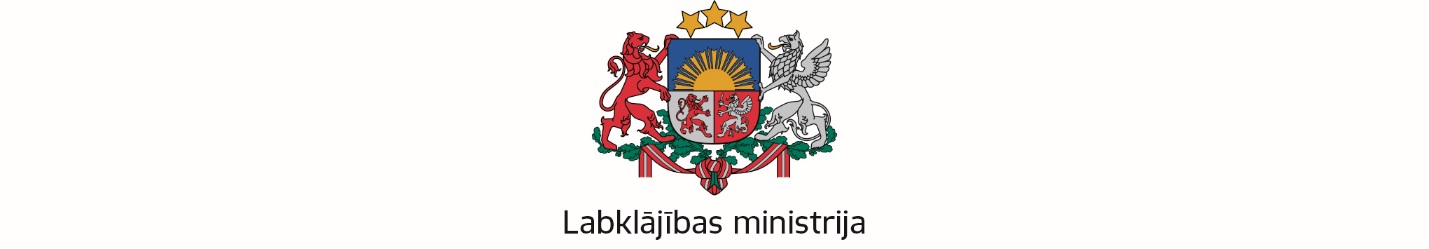 Sociālā darba speciālistu sadarbības padomes sēde2018. gada 27.jūnijāDARBA KĀRTĪBASēdes sākums: plkst. 11:00, plānots līdz plkst. 13:00Izskatāmais jautājumsZiņotāji, uzaicinātie1. Sanāksmes atklāšana un Padomes sēdes darba kārtības apstiprināšana.Ilze Skrodele-Dubrovska – Labklājības ministrijas (LM) Metodiskās vadības un kontroles departamenta (MVKD) direktora vietniece, direktora p.i.2. Par grozījumiem Padomes nolikumā.Agnese Jurjāne LM MVKD vecākā eksperte3. Sociālo darbinieku Vasaras skola 2018Agnese Jurjāne LM MVKD vecākā eksperte4. Aktualitātes LM Eiropas Sociālā fonda projektā “Profesionāla sociālā darba attīstība pašvaldībās” (Nr. 9.2.1.1/15/I/001) (SD projekts).LM MVKD ESF projekta "Profesionālās sociālā darba attīstība pašvaldībās" pārstāvis5. Dažādi jautājumi.Padomes pārstāvji